ИЗВЕЩЕНИЕ о проведении аукциона с установлением начальной цены продажи, равной одной базовой величине,по продаже недвижимого имущества, находящегося в собственности Вороновского района*За неисполнение покупателем обязательных условий аукциона, покупатель (приобретатель) несет ответственность в виде уплаты в бюджет разницы между оценочной стоимостью приобретенного имущества, действующей на дату принятия решения о его продаже, увеличенной с учетом индекса цен производителей на промышленную продукцию производственно-технического назначения, и ценой приобретения этого имущества.1. Аукцион состоится 14 февраля 2023 года в 12.00 по адресу: г. Гродно, ул.17 Сентября, 39. Последний день подачи заявлений на участие в аукционе – 8 февраля 2023 года до 16.00.2. Организатор аукциона – комитет государственного имущества Гродненского областного исполнительного комитета (комитет «Гроднооблимущество»), г. Гродно, ул.17 Сентября, 39  (время работы с 8.30 до 13.00 и с 14.00 до 17.30, кроме выходных и праздничных дней) тел. (8-0152) 62 39 24, 62 39 34, 62 39 31, дополнительно информация размещена на сайте Госкомимущества РБ: https://au.nca.by.3. Аукцион проводится в соответствии с Положением о порядке организации и проведения аукционов по продаже находящегося в государственной собственности недвижимого имущества с установлением начальной цены продажи, равной одной базовой величине, утвержденным постановлением СМ РБ от 11.03.2010 № 342, Положением о порядке организации и проведения аукционов (конкурсов) по продаже отдельных объектов, находящихся в государственной собственности, утвержденным постановлением СМ РБ от 12.07.2013 № 609.4. Аукцион является открытым, его участниками могут быть юридические лица и индивидуальные предприниматели Республики Беларусь, а также иностранные юридические лица, иные иностранные организации, иностранные индивидуальные предприниматели, граждане Республики Беларусь, иностранные граждане, лица без гражданства, подавшие организатору аукциона в указанный срок заявление с приложением необходимых документов и внесшие в установленном порядке на указанный в извещении текущий (расчетный) банковский счет сумму задатка (задатков), получившие билеты участников аукциона с указанием даты регистрации заявления и заключившие с организатором аукциона соглашение.К участнику, выигравшему торги, но отказавшемуся или уклонившемуся от подписания протокола и (или) договора купли-продажи недвижимого имущества и (или) договора аренды земельного участка, и (или) возмещения затрат на организацию и проведение аукциона, а также к участникам, отказавшимся объявить свою цену за предмет аукциона в случае, когда такое объявление предусмотрено законодательством, в результате чего аукцион признан нерезультативным, к претенденту на покупку в случае его отказа (уклонения) от возмещения затрат на организацию и проведение аукциона и (или) подписания договора купли-продажи недвижимого имущества и (или) договора аренды земельного участка - будут применены штрафные санкции, предусмотренные законодательством.5. К заявлению прилагаются следующие документы: документ с отметкой банка, подтверждающий внесение суммы задатка на текущий (расчетный) счет организатора аукциона № BY75AKВВ36425010002834000000, код АКВВВY2Х 
в ОАО «АСБ Беларусбанк», УНП 500044549; код назначения платежа – 40901 «Перечисление гарантийного взноса»; кодификатор назначения платежа – OTHR «Иной платеж»; 
статус бенефициара (юридическое лицо , индивидуальный предприниматель, физическое лицо, иной статус плательщика); юридическим лицом или индивидуальным предпринимателем Республики Беларусь - копия документа, подтверждающего государственную регистрацию юридического лица или индивидуального предпринимателя, без нотариального засвидетельствования; иностранным юридическим лицом - копии учредительных документов и выписка из торгового реестра страны происхождения (выписка должна быть произведена не ранее шести месяцев до подачи заявления на участие в аукционе) либо иное эквивалентное доказательство юридического статуса в соответствии с законодательством страны происхождения, документ о финансовой состоятельности, выданный обслуживающим банком или иной кредитно-финансовой организацией, при необходимости легализованные в установленном порядке, с переводом на белорусский или русский язык (верность перевода или подлинность подписи переводчика должны быть засвидетельствованы нотариально); иностранным гражданином или лицом без гражданства - документ о финансовой состоятельности, выданный обслуживающим банком или иной кредитно-финансовой организацией, при необходимости легализованный в установленном порядке, с переводом на белорусский или русский язык (верность перевода или подлинность подписи переводчика должны быть засвидетельствованы нотариально); представителем заявителя (кроме случаев, когда юридическое лицо представляет его руководитель) - доверенность, выданная в установленном законодательством порядке, при необходимости легализованная в установленном порядке, с переводом на белорусский или русский язык (верность перевода или подлинность подписи переводчика должны быть засвидетельствованы нотариально). При подаче документов заявитель (его представитель) предъявляет документ, удостоверяющий личность, а руководитель юридического лица - также документ, подтверждающий его полномочия (приказ о назначении на должность руководителя, или заверенная выписка из решения общего собрания, правления либо иного органа управления юридического лица в соответствии с учредительными документами, или трудовой договор (контракт), или соответствующий гражданско-правовой договор). 6. Организатор аукциона имеет право отказаться от его проведения в любое время, но не позднее чем за три дня до наступления даты проведения аукциона. 7. В случае, если аукцион признан несостоявшимся в силу того, что заявление на участие в нем подано только одним участником или для участия в нем явился только один участник, предмет аукциона продается этому участнику при его согласии по начальной цене продажи, увеличенной на пять процентов. 8. В течение 10 рабочих дней после утверждения в установленном порядке протокола победитель аукциона (претендент на покупку) обязан возместить затраты на организацию и проведение аукциона и выполнить условия, предусмотренные в решении об изъятии земельного участка и предоставлении победителю аукциона либо единственному участнику несостоявшегося аукциона, которые подлежат выполнению до обращения за государственной регистрацией в отношении земельного участка. 9. После совершения победителем аукциона (претендентом на покупку) действий, предусмотренных в пункте 8, и представления копий платежных документов, но не позднее двух рабочих дней, с продавцом заключается договор купли-продажи недвижимого имущества, а с местным исполнительным комитетом – договор аренды земельного участка и осуществляется их государственная регистрация в установленном порядке.Предмет аукциона и его местонахождениеПредмет аукциона и его местонахождениеПредмет аукциона и его местонахождениеЛот № 1 – здание комплексного приемного пункта, забор по ул. Центральная, 17А в агр. Переганцы, Вороновского района, Гродненской обл.Лот № 1 – здание комплексного приемного пункта, забор по ул. Центральная, 17А в агр. Переганцы, Вороновского района, Гродненской обл.Лот № 1 – здание комплексного приемного пункта, забор по ул. Центральная, 17А в агр. Переганцы, Вороновского района, Гродненской обл.Начальная цена предмета аукционаНачальная цена предмета аукционаНачальная цена предмета аукциона1 базовая величина;   размер задатка – 1 базовая величина1 базовая величина;   размер задатка – 1 базовая величина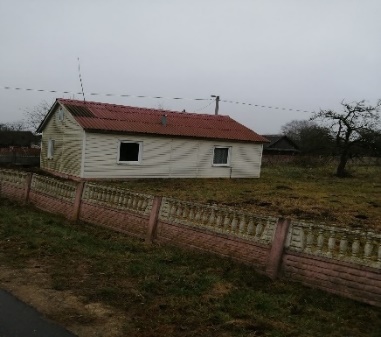 Продавец имущества по лотам №№ 1, 2Продавец имущества по лотам №№ 1, 2Продавец имущества по лотам №№ 1, 2Переганцевский сельский исполнительный комитет.  Тел.: 8 (01594) 99 3 15,  99 3 13, 2 13 87  Переганцевский сельский исполнительный комитет.  Тел.: 8 (01594) 99 3 15,  99 3 13, 2 13 87  Характеристика объектов Капитальное строение с инв. № 421/С-86602: здание комплексного приемного пункта – 1955 г.п., 1 этаж, S общ. – 52,0 кв.м,  стены – деревянные щиты, наружная отделка – обшивка сайдингом, крыша – асбестоцементный лист, окна –ПВХ профиль, стеклопакеты, двери – деревянные; забор – железобетонный, сплошной, S общ. – 41,0 кв.м, длина 41,41 м, высота 1 мКапитальное строение с инв. № 421/С-86602: здание комплексного приемного пункта – 1955 г.п., 1 этаж, S общ. – 52,0 кв.м,  стены – деревянные щиты, наружная отделка – обшивка сайдингом, крыша – асбестоцементный лист, окна –ПВХ профиль, стеклопакеты, двери – деревянные; забор – железобетонный, сплошной, S общ. – 41,0 кв.м, длина 41,41 м, высота 1 мКапитальное строение с инв. № 421/С-86602: здание комплексного приемного пункта – 1955 г.п., 1 этаж, S общ. – 52,0 кв.м,  стены – деревянные щиты, наружная отделка – обшивка сайдингом, крыша – асбестоцементный лист, окна –ПВХ профиль, стеклопакеты, двери – деревянные; забор – железобетонный, сплошной, S общ. – 41,0 кв.м, длина 41,41 м, высота 1 мКапитальное строение с инв. № 421/С-86602: здание комплексного приемного пункта – 1955 г.п., 1 этаж, S общ. – 52,0 кв.м,  стены – деревянные щиты, наружная отделка – обшивка сайдингом, крыша – асбестоцементный лист, окна –ПВХ профиль, стеклопакеты, двери – деревянные; забор – железобетонный, сплошной, S общ. – 41,0 кв.м, длина 41,41 м, высота 1 мИнформация о земельном участкеИнформация о земельном участкеИнформация о земельном участкеСрок аренды земельного участка площадью 0,0370 га (под застройкой) – 50 лет Срок аренды земельного участка площадью 0,0370 га (под застройкой) – 50 лет Ограничения по использованию земельного участкаОграничения по использованию земельного участкаОграничения по использованию земельного участкаВодоохранные зоны рек и водоемов площадью 0,0370 га;охранные зоны электрических сетей площадью 0,0018 гаВодоохранные зоны рек и водоемов площадью 0,0370 га;охранные зоны электрических сетей площадью 0,0018 гаОбязательные условия продажи недвижимого имущества* по лоту № 1Начало использования приобретенного объекта в предпринимательской деятельности не позднее трёх лет со дня подписания договора купли-продажи, а в случае проведения реконструкции (строительства) - в сроки, определенные проектно-сметной документацией, но не позднее трех лет со дня подписания договора купли-продажи; осуществление покупателем предпринимательской деятельности с использованием приобретённого недвижимого имущества и (или) построенных новых объектов в случае сноса недвижимого имущества в течение двух лет с момента начала ее осуществления (ввода объекта в эксплуатацию)Начало использования приобретенного объекта в предпринимательской деятельности не позднее трёх лет со дня подписания договора купли-продажи, а в случае проведения реконструкции (строительства) - в сроки, определенные проектно-сметной документацией, но не позднее трех лет со дня подписания договора купли-продажи; осуществление покупателем предпринимательской деятельности с использованием приобретённого недвижимого имущества и (или) построенных новых объектов в случае сноса недвижимого имущества в течение двух лет с момента начала ее осуществления (ввода объекта в эксплуатацию)Начало использования приобретенного объекта в предпринимательской деятельности не позднее трёх лет со дня подписания договора купли-продажи, а в случае проведения реконструкции (строительства) - в сроки, определенные проектно-сметной документацией, но не позднее трех лет со дня подписания договора купли-продажи; осуществление покупателем предпринимательской деятельности с использованием приобретённого недвижимого имущества и (или) построенных новых объектов в случае сноса недвижимого имущества в течение двух лет с момента начала ее осуществления (ввода объекта в эксплуатацию)Начало использования приобретенного объекта в предпринимательской деятельности не позднее трёх лет со дня подписания договора купли-продажи, а в случае проведения реконструкции (строительства) - в сроки, определенные проектно-сметной документацией, но не позднее трех лет со дня подписания договора купли-продажи; осуществление покупателем предпринимательской деятельности с использованием приобретённого недвижимого имущества и (или) построенных новых объектов в случае сноса недвижимого имущества в течение двух лет с момента начала ее осуществления (ввода объекта в эксплуатацию)Начало использования приобретенного объекта в предпринимательской деятельности не позднее трёх лет со дня подписания договора купли-продажи, а в случае проведения реконструкции (строительства) - в сроки, определенные проектно-сметной документацией, но не позднее трех лет со дня подписания договора купли-продажи; осуществление покупателем предпринимательской деятельности с использованием приобретённого недвижимого имущества и (или) построенных новых объектов в случае сноса недвижимого имущества в течение двух лет с момента начала ее осуществления (ввода объекта в эксплуатацию)Предмет аукциона и его местонахождениеПредмет аукциона и его местонахождениеПредмет аукциона и его местонахождениеЛот № 2 – здание бани, водопроводная сеть, канализационная сеть, котел по ул. Тепличная, 7А в агр. Переганцы, Вороновского района, Гродненской обл.Лот № 2 – здание бани, водопроводная сеть, канализационная сеть, котел по ул. Тепличная, 7А в агр. Переганцы, Вороновского района, Гродненской обл.Лот № 2 – здание бани, водопроводная сеть, канализационная сеть, котел по ул. Тепличная, 7А в агр. Переганцы, Вороновского района, Гродненской обл.Начальная цена предмета аукционаНачальная цена предмета аукционаНачальная цена предмета аукциона4 базовые величины (недвиж. 3 баз.в. + оборудование 1 баз.в.);   размер задатка – 1 базовая величина4 базовые величины (недвиж. 3 баз.в. + оборудование 1 баз.в.);   размер задатка – 1 базовая величина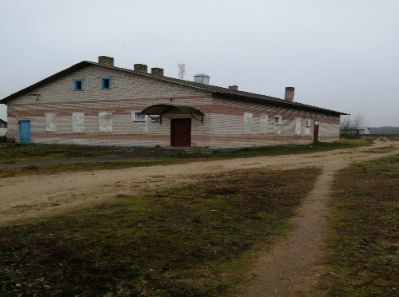 Характеристика объектовКапитальные строения с инв. №№:421/С-9945 (здание бани – кирпичное, 1977 г.п., 1 этаж, S общ. – 180,2 кв.м, крыша – асбестоцементный волокнистый лист, окна – ПВХ профиль, стеклопакеты, двери – дерево; дорожка – асфальтобетонная, S 42 кв.м.); 421/С-86618 (водопроводная сеть – 4,8 м, трубы чугун); 421/С-86617 (канализационная сеть – 4,7 м, трубы чугун, колодец КО – железобетонный, глубина 2,15 м).   Оборудование: котел твердотопливный (инв. № 01300002).Нежилые помещения в здании бани сдаются:по договору аренды № 2009/1 от 27.01.2022 (площадью 14,1 кв.м) сроком по 26.01.2025 (а в случае продажи объекта – до даты заключения договора купли-продажи); по договору безвозмездного пользования имуществом № 2009/2 от 27.01.2022 (площадью 166,1 кв.м) сроком по 26.01.2025
(а в случае продажи объекта – до даты заключения договора купли-продажи)Капитальные строения с инв. №№:421/С-9945 (здание бани – кирпичное, 1977 г.п., 1 этаж, S общ. – 180,2 кв.м, крыша – асбестоцементный волокнистый лист, окна – ПВХ профиль, стеклопакеты, двери – дерево; дорожка – асфальтобетонная, S 42 кв.м.); 421/С-86618 (водопроводная сеть – 4,8 м, трубы чугун); 421/С-86617 (канализационная сеть – 4,7 м, трубы чугун, колодец КО – железобетонный, глубина 2,15 м).   Оборудование: котел твердотопливный (инв. № 01300002).Нежилые помещения в здании бани сдаются:по договору аренды № 2009/1 от 27.01.2022 (площадью 14,1 кв.м) сроком по 26.01.2025 (а в случае продажи объекта – до даты заключения договора купли-продажи); по договору безвозмездного пользования имуществом № 2009/2 от 27.01.2022 (площадью 166,1 кв.м) сроком по 26.01.2025
(а в случае продажи объекта – до даты заключения договора купли-продажи)Капитальные строения с инв. №№:421/С-9945 (здание бани – кирпичное, 1977 г.п., 1 этаж, S общ. – 180,2 кв.м, крыша – асбестоцементный волокнистый лист, окна – ПВХ профиль, стеклопакеты, двери – дерево; дорожка – асфальтобетонная, S 42 кв.м.); 421/С-86618 (водопроводная сеть – 4,8 м, трубы чугун); 421/С-86617 (канализационная сеть – 4,7 м, трубы чугун, колодец КО – железобетонный, глубина 2,15 м).   Оборудование: котел твердотопливный (инв. № 01300002).Нежилые помещения в здании бани сдаются:по договору аренды № 2009/1 от 27.01.2022 (площадью 14,1 кв.м) сроком по 26.01.2025 (а в случае продажи объекта – до даты заключения договора купли-продажи); по договору безвозмездного пользования имуществом № 2009/2 от 27.01.2022 (площадью 166,1 кв.м) сроком по 26.01.2025
(а в случае продажи объекта – до даты заключения договора купли-продажи)Капитальные строения с инв. №№:421/С-9945 (здание бани – кирпичное, 1977 г.п., 1 этаж, S общ. – 180,2 кв.м, крыша – асбестоцементный волокнистый лист, окна – ПВХ профиль, стеклопакеты, двери – дерево; дорожка – асфальтобетонная, S 42 кв.м.); 421/С-86618 (водопроводная сеть – 4,8 м, трубы чугун); 421/С-86617 (канализационная сеть – 4,7 м, трубы чугун, колодец КО – железобетонный, глубина 2,15 м).   Оборудование: котел твердотопливный (инв. № 01300002).Нежилые помещения в здании бани сдаются:по договору аренды № 2009/1 от 27.01.2022 (площадью 14,1 кв.м) сроком по 26.01.2025 (а в случае продажи объекта – до даты заключения договора купли-продажи); по договору безвозмездного пользования имуществом № 2009/2 от 27.01.2022 (площадью 166,1 кв.м) сроком по 26.01.2025
(а в случае продажи объекта – до даты заключения договора купли-продажи)Информация о земельном участкеИнформация о земельном участкеСрок аренды земельного участка площадью 0,0926 га (под застройкой) – 50 лет Срок аренды земельного участка площадью 0,0926 га (под застройкой) – 50 лет Срок аренды земельного участка площадью 0,0926 га (под застройкой) – 50 лет Ограничения по использованию земельного участкаОграничения по использованию земельного участкаВодоохранные зоны рек и водоемов на площади 0,0926 га; охранные зоны электрических сетей площадью 0,0013 гаВодоохранные зоны рек и водоемов на площади 0,0926 га; охранные зоны электрических сетей площадью 0,0013 гаВодоохранные зоны рек и водоемов на площади 0,0926 га; охранные зоны электрических сетей площадью 0,0013 гаВодоохранные зоны рек и водоемов на площади 0,0926 га; охранные зоны электрических сетей площадью 0,0013 гаОбязательные условия продажи недвижимого имущества* по лоту № 2Начало использования приобретенного объекта в предпринимательской деятельности не позднее трёх лет со дня подписания договора купли-продажи, а в случае проведения реконструкции (строительства) - в сроки, определенные проектно-сметной документацией, но не позднее трех лет со дня подписания договора купли-продажи; осуществление покупателем предпринимательской деятельности с использованием приобретённого недвижимого имущества и (или) построенных новых объектов в случае сноса недвижимого имущества в течение двух лет с момента начала ее осуществления (ввода объекта в эксплуатацию);осуществление реконструкции под здание одноквартирного или блокированного жилого дома в течение четырех лет со дня подписания договора купли-продажиНачало использования приобретенного объекта в предпринимательской деятельности не позднее трёх лет со дня подписания договора купли-продажи, а в случае проведения реконструкции (строительства) - в сроки, определенные проектно-сметной документацией, но не позднее трех лет со дня подписания договора купли-продажи; осуществление покупателем предпринимательской деятельности с использованием приобретённого недвижимого имущества и (или) построенных новых объектов в случае сноса недвижимого имущества в течение двух лет с момента начала ее осуществления (ввода объекта в эксплуатацию);осуществление реконструкции под здание одноквартирного или блокированного жилого дома в течение четырех лет со дня подписания договора купли-продажиНачало использования приобретенного объекта в предпринимательской деятельности не позднее трёх лет со дня подписания договора купли-продажи, а в случае проведения реконструкции (строительства) - в сроки, определенные проектно-сметной документацией, но не позднее трех лет со дня подписания договора купли-продажи; осуществление покупателем предпринимательской деятельности с использованием приобретённого недвижимого имущества и (или) построенных новых объектов в случае сноса недвижимого имущества в течение двух лет с момента начала ее осуществления (ввода объекта в эксплуатацию);осуществление реконструкции под здание одноквартирного или блокированного жилого дома в течение четырех лет со дня подписания договора купли-продажиНачало использования приобретенного объекта в предпринимательской деятельности не позднее трёх лет со дня подписания договора купли-продажи, а в случае проведения реконструкции (строительства) - в сроки, определенные проектно-сметной документацией, но не позднее трех лет со дня подписания договора купли-продажи; осуществление покупателем предпринимательской деятельности с использованием приобретённого недвижимого имущества и (или) построенных новых объектов в случае сноса недвижимого имущества в течение двух лет с момента начала ее осуществления (ввода объекта в эксплуатацию);осуществление реконструкции под здание одноквартирного или блокированного жилого дома в течение четырех лет со дня подписания договора купли-продажиНачало использования приобретенного объекта в предпринимательской деятельности не позднее трёх лет со дня подписания договора купли-продажи, а в случае проведения реконструкции (строительства) - в сроки, определенные проектно-сметной документацией, но не позднее трех лет со дня подписания договора купли-продажи; осуществление покупателем предпринимательской деятельности с использованием приобретённого недвижимого имущества и (или) построенных новых объектов в случае сноса недвижимого имущества в течение двух лет с момента начала ее осуществления (ввода объекта в эксплуатацию);осуществление реконструкции под здание одноквартирного или блокированного жилого дома в течение четырех лет со дня подписания договора купли-продажиУсловия использования земельного участка по лотам №№ 1, 2В случае изменения целевого назначения объекта в дальнейшем использовать земельный участок для размещения: объекта общественного назначения, объекта административного назначения, объекта торговли (по лоту № 1); объекта общественного назначения, объекта административного назначения, объекта торговли, объекта жилого назначения (одноквартирного или блокированного жилого дома) (по лоту № 2); получить в установленном порядке разрешительную документацию райисполкома на проведение проектно-изыскательских работ и строительство (реконструкцию) в случае изменения целевого назначения объекта;осуществить строительство (реконструкцию) объекта в сроки, определенные проектно-сметной документацией и согласованные с райисполкомом; по окончании срока аренды земельного участка совместно с райисполкомом в установленном порядке решить вопрос его дальнейшего использованияВ случае изменения целевого назначения объекта в дальнейшем использовать земельный участок для размещения: объекта общественного назначения, объекта административного назначения, объекта торговли (по лоту № 1); объекта общественного назначения, объекта административного назначения, объекта торговли, объекта жилого назначения (одноквартирного или блокированного жилого дома) (по лоту № 2); получить в установленном порядке разрешительную документацию райисполкома на проведение проектно-изыскательских работ и строительство (реконструкцию) в случае изменения целевого назначения объекта;осуществить строительство (реконструкцию) объекта в сроки, определенные проектно-сметной документацией и согласованные с райисполкомом; по окончании срока аренды земельного участка совместно с райисполкомом в установленном порядке решить вопрос его дальнейшего использованияВ случае изменения целевого назначения объекта в дальнейшем использовать земельный участок для размещения: объекта общественного назначения, объекта административного назначения, объекта торговли (по лоту № 1); объекта общественного назначения, объекта административного назначения, объекта торговли, объекта жилого назначения (одноквартирного или блокированного жилого дома) (по лоту № 2); получить в установленном порядке разрешительную документацию райисполкома на проведение проектно-изыскательских работ и строительство (реконструкцию) в случае изменения целевого назначения объекта;осуществить строительство (реконструкцию) объекта в сроки, определенные проектно-сметной документацией и согласованные с райисполкомом; по окончании срока аренды земельного участка совместно с райисполкомом в установленном порядке решить вопрос его дальнейшего использованияВ случае изменения целевого назначения объекта в дальнейшем использовать земельный участок для размещения: объекта общественного назначения, объекта административного назначения, объекта торговли (по лоту № 1); объекта общественного назначения, объекта административного назначения, объекта торговли, объекта жилого назначения (одноквартирного или блокированного жилого дома) (по лоту № 2); получить в установленном порядке разрешительную документацию райисполкома на проведение проектно-изыскательских работ и строительство (реконструкцию) в случае изменения целевого назначения объекта;осуществить строительство (реконструкцию) объекта в сроки, определенные проектно-сметной документацией и согласованные с райисполкомом; по окончании срока аренды земельного участка совместно с райисполкомом в установленном порядке решить вопрос его дальнейшего использованияВ случае изменения целевого назначения объекта в дальнейшем использовать земельный участок для размещения: объекта общественного назначения, объекта административного назначения, объекта торговли (по лоту № 1); объекта общественного назначения, объекта административного назначения, объекта торговли, объекта жилого назначения (одноквартирного или блокированного жилого дома) (по лоту № 2); получить в установленном порядке разрешительную документацию райисполкома на проведение проектно-изыскательских работ и строительство (реконструкцию) в случае изменения целевого назначения объекта;осуществить строительство (реконструкцию) объекта в сроки, определенные проектно-сметной документацией и согласованные с райисполкомом; по окончании срока аренды земельного участка совместно с райисполкомом в установленном порядке решить вопрос его дальнейшего использованияВид вещного права на земельные участки по лотам №№ 1, 2Вид вещного права на земельные участки по лотам №№ 1, 2Вид вещного права на земельные участки по лотам №№ 1, 2Вид вещного права на земельные участки по лотам №№ 1, 2Право аренды. Земельные участки предоставляются победителю аукциона (единственному участнику несостоявшегося аукциона) в аренду без проведения аукциона и без взимания платы за право заключения договора арендыПраво аренды. Земельные участки предоставляются победителю аукциона (единственному участнику несостоявшегося аукциона) в аренду без проведения аукциона и без взимания платы за право заключения договора аренды